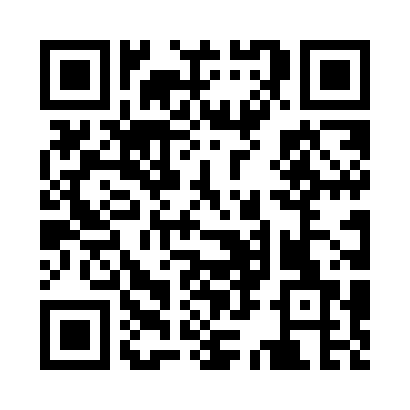 Prayer times for Cabery, Illinois, USAMon 1 Jul 2024 - Wed 31 Jul 2024High Latitude Method: Angle Based RulePrayer Calculation Method: Islamic Society of North AmericaAsar Calculation Method: ShafiPrayer times provided by https://www.salahtimes.comDateDayFajrSunriseDhuhrAsrMaghribIsha1Mon3:455:2512:574:578:2910:082Tue3:465:2512:574:578:2910:083Wed3:465:2612:574:588:2810:084Thu3:475:2612:574:588:2810:075Fri3:485:2712:584:588:2810:076Sat3:495:2812:584:588:2810:067Sun3:505:2812:584:588:2710:058Mon3:515:2912:584:588:2710:059Tue3:525:3012:584:588:2610:0410Wed3:535:3012:584:588:2610:0311Thu3:545:3112:584:588:2610:0312Fri3:555:3212:594:588:2510:0213Sat3:565:3312:594:588:2410:0114Sun3:575:3312:594:588:2410:0015Mon3:585:3412:594:588:239:5916Tue3:595:3512:594:588:239:5817Wed4:015:3612:594:588:229:5718Thu4:025:3712:594:588:219:5619Fri4:035:3712:594:578:219:5520Sat4:045:3812:594:578:209:5421Sun4:065:3912:594:578:199:5222Mon4:075:4012:594:578:189:5123Tue4:085:4112:594:578:179:5024Wed4:095:4212:594:568:169:4925Thu4:115:4312:594:568:159:4726Fri4:125:4412:594:568:159:4627Sat4:135:4512:594:568:149:4528Sun4:155:4612:594:558:139:4329Mon4:165:4712:594:558:129:4230Tue4:175:4812:594:558:109:4031Wed4:195:4812:594:548:099:39